Publicado en Nuvisystem el 23/09/2010 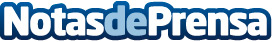 El padrino de bodasUna boda es complicada, y entre tantas elecciones se encuentra la del padrino de bodas. Cómo debemos elegirlo?Datos de contacto:NuvisystemPortal de bodas933072603Nota de prensa publicada en: https://www.notasdeprensa.es/el-padrino-de-bodas Categorias: Sociedad Celebraciones http://www.notasdeprensa.es